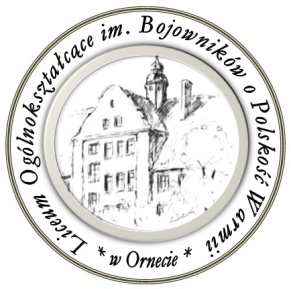 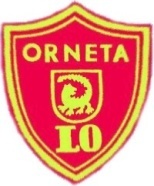 ............. .........................................                                       ...............................................                                                                    (imię i nazwisko)                                                                                                                     ( miejscowość, data )………………….….……….………….….……………….    (adres zamieszkania)PESELDyrektor Zespołu Szkół Ogólnokształcących w  OrnecieProszę o przyjęcie mnie do klasy pierwszej Liceum Ogólnokształcącego im.  Bojowników o   Polskość  Warmii   w  Ornecie na rok szkolny 2024/2025 do klasy :●Matematyczno – biologiczna; przedmioty realizowane w zakresie rozszerzonym: matematyka, biologia, chemia●Ogólna (humanistyczna); przedmioty realizowane w zakresie rozszerzonym: j. polski, j. angielski, geografia…..………………………………………………………….……………………………………………(wpisz właściwy typ klasy )z językami obcymi : język angielski (obowiązkowy)  język niemiecki, język rosyjski( do wyboru) 1. Jako drugi język obcy wybieram  …………………………………………...Dane osobowe:1. Data urodzenia    ……….…………...…………2. Miejsce urodzenia  .………...……………..…..… województwo ….……………..…..……………3. Imię i nazwisko ojca/opiekuna prawnego/   …………………….…………………………………..4. Imię i nazwisko matki /opiekuna prawnego/ …………………………………………………………5. Adres zamieszkania ojca /opiekuna prawnego/ ………………………………………………………6. Adres zamieszkania matki /opiekuna prawnego/ …………………………………………………….7. Numer telefonu ojca /opiekuna prawnego/…………………………………..……...……….………8. Numer telefonu matki /opiekuna prawnego/ ………………………………………..……….………Świadectwo ukończenia szkoły podstawowej oraz zaświadczenie o wynikach egzaminu ósmoklasisty dostarczę niezwłocznie   po zakończeniu roku szkolnego.          							........................................................                                                                                                                                      ( podpis kandydata )1.    Składanie podań o przyjęcie do klasy pierwszej odbywać się będzie w sekretariacie szkoły w terminie od  20 maja 2024 r.  do  19 czerwca 2024 r. - do godz. 15.002.	Kandydaci składają dokumenty (świadectwo ukończenia szkoły podstawowej i zaświadczenie o wynikach z egzaminu ósmoklasisty) w terminie   do 08 lipca 2024 r.3.    Wymagane dokumenty:a)	podanie o przyjęcie do szkoły (wg wzoru opracowanego przez szkołę) z zaznaczeniem wyboru typu klasy (prosimy o podanie ewentualnie drugiego typu klasy),b)	orzeczenie kwalifikacyjne publicznej poradni psychologiczno-pedagogicznej, w tym publicznej poradni specjalistycznej w przypadku kandydatów z wadami słuchu, wzroku, narządów ruchu i innymi schorzeniami,c)	świadectwo ukończenia szkoły podstawowej,d)	zaświadczenia o wynikach egzaminu ósmoklasisty,e)	zaświadczenie o uzyskaniu tytułu laureata lub finalisty konkursów,f)	dwie fotografie podpisane na odwrocie (imię i nazwisko, data urodzenia, adres zamieszkania),g)	karta zdrowia,h)	oryginał świadectwa ukończenia szkoły podstawowej i zaświadczenie o wynikach z egzaminu ósmoklasisty należy przekazać od 21 czerwca 2024r. do 15 lipca 2024 r. do godziny 1500Oświadczam, że wyrażam zgodę na przetwarzanie danych osobowych zawartych w moim podaniu w celu przeprowadzenia procedury rekrutacji do szkoły. Ponadto, w przypadku zakończenia rekrutacji z wynikiem pozytywnym, wyrażam zgodę na przetwarzanie tych danych przez szkołę  w zakresie związanym z procesem kształcenia. Przetwarzanie danych odbywać się będzie zgodnie z ustawą o ochronie danych osobowych (Dz. U.z 2002r. Nr 101, poz. 926 z późn. zm.)………………………………………                                             ……………………………………..( podpis rodzica)                                                                                                 ( podpis kandydata)1.	Administratorem danych osobowych jest Dyrektor Zespołu Szkół Ogólnokształcących w Ornecie, ul. 1 Maja 28,      11-130 Orneta, tel. 552421109 lub 572361348, e-mail: zso.orneta@op.pl2.	Z inspektorem ochrony danych można kontaktować się w sposób tel. 552421109 lub 572361348, e-mail: zso.orneta@op.pl;3.	Szkoła przetwarza dane osobowe kandydata na ucznia szkoły zamieszkałego poza jej obwodem wraz z powiązanymi z nim danymi rodzica/opiekuna prawnego w celu prowadzenia postępowania rekrutacyjnego na nowy rok szkolny oraz wykonywania związanych z tym postępowaniem zadań szkoły jako administratora danych osobowych, zgodnie z ustawą z 14.12.2016 r. – Prawo oświatowe (Dz.U.2023.900 t.j.) – dalej u.p.o., rozporządzeniem Ministra Edukacji i Nauki z 18.11.2022 r. w sprawie przeprowadzania postępowania rekrutacyjnego oraz postępowania uzupełniającego do publicznych przedszkoli, szkół, placówek i centrów (Dz.U.2022.2431) i ... (należy powołać akt określający m.in. kryteria rekrutacyjne) oraz art. 6 ust. 1 lit. a i c i art. 9 ust. 2 lit. a rozporządzenia Parlamentu Europejskiego i Rady (UE) 2016/679 z 27.04.2016 r. w sprawie ochrony osób fizycznych w związku z przetwarzaniem danych osobowych i w sprawie swobodnego przepływu takich danych oraz uchylenia dyrektywy 95/46/WE (ogólne rozporządzenie o ochronie danych) (Dz.U. UE. L. Nr 119, s. 1) – dalej RODO. Szkoła przetwarza dane osobowe ucznia zamieszkałego w jej obwodzie wraz z powiązanymi z nim danymi rodzica/opiekuna prawnego w celu przyjmowania z urzędu uczniów zamieszkałych w jej obwodzie, zgodnie z ustawą u.p.o. oraz art. 6 ust. 1 lit. c RODO.4.	Dane osobowe dotyczące kandydatów zamieszkałych poza obwodem szkoły oraz ich rodziców/opiekunów prawnych będą przetwarzane przez czas trwania postępowania rekrutacyjnego, a po jego zakończeniu będą przechowywane nie dłużej niż do końca okresu, w którym uczeń będzie korzystał z nauki w szkole, zaś w przypadku kandydatów nieprzyjętych - przez okres roku od zakończenia postępowania rekrutacyjnego, chyba że na rozstrzygnięcie dyrektora szkoły zostanie wniesiona skarga do sądu administracyjnego i postępowanie nie zostanie zakończone prawomocnym wyrokiem. Dane osobowe ucznia zamieszkałego w jej obwodzie wraz z powiązanymi z nim danymi rodzica/opiekuna prawnego będą przechowywane nie dłużej niż do końca okresu, w którym uczeń będzie korzystał z nauki w szkole.5.	Ma Pan/i prawo do: a) dostępu do treści danych osobowych oraz ich sprostowania, żądania usunięcia, ograniczenia przetwarzania, do przenoszenia danych, do cofnięcia zgody w dowolnym momencie bez wpływu na zgodność z prawem przetwarzania (w zakresie, w jakim przetwarzanie odbywa się na podstawie zgody), którego dokonano na podstawie zgody przed jej cofnięciem; b) do wniesienia skargi do organu nadzorczego - do Prezesa Urzędu Ochrony Danych Osobowych, w razie uznania (przez Panią/Pana), że przetwarzanie danych osobowych narusza przepisy RODO;6. Podanie (przez Pana/Panią) danych osobowych określonych w art. 150 ust. 1 u.p.o. jest warunkiem ustawowym, a konsekwencją niepodania tych danych będzie brak możliwości brania udziału dziecka w postępowaniu rekrutacyjnym i nieprzyjęcie do szkoły. Podanie przez Panią/Pana danych osobowych wymienionych w art. 150 ust. 2 u.p.o., zawartych w załącznikach do wniosku rekrutacyjnego, jest dobrowolne, a konsekwencją niepodania danych osobowych będzie nieprzyznanie punktów w postępowaniu rekrutacyjnym, co może skutkować nieprzyjęciem do szkoły. Podanie (przez Pana/Panią) danych osobowych określonych w zgłoszeniu dziecka zamieszkałego w obwodzie szkoły jest niezbędne do przyjęcia ucznia do szkoły z urzędu.7.	Dane osobowe kandydata na ucznia zamieszkałego poza obwodem szkoły wraz z powiązanymi z nim danymi rodzica/opiekuna prawnego mogą zostać przekazane Urzędowi Gminy/Miasta ...................., a także instytucjom publicznym posiadającym informacje o okolicznościach zawartych w oświadczeniach dotyczących spełniania kryteriów rekrutacyjnych.8.	Podane dane osobowe nie będą przetwarzane w sposób zautomatyzowany i nie będą profilowane. (Jeśli natomiast takie operacje będą wykonywane np. w związku z postępowaniem rekrutacyjnym prowadzonym w systemie informatycznym, należy je opisać w zrozumiały sposób).Dodatkowe uwagi: Treść proponowanych oświadczeń jest nieprawidłowa, poza pkt 1 który można zastosować we wnioskach. W związku z przyjmowaniem dziecka do szkoły publicznej nie przetwarza się wizerunku. Przedwczesna byłaby zgoda rodzica kandydata na ucznia, przed jego przyjęciem do szkoły (do czego potencjalnie może nie dojść), na publikację zdjęć dziecka z imprez i uroczystości szkolnych na stronie internetowej szkoły (art. 5 ust. 1 lit. a i c RODO).